Publicado en Madrid el 02/10/2019 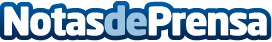 La Fundación Deporte y Desafío organiza la 3ª edición del Torneo Pro-Am Benéfico de Golf​​Entre los jugadores profesionales que lideraron los equipos, se encontraban figuras como Gonzalo Vicente, Pedro Oriol, Jacobo Pastor y Jordi García del Moral, entre otros​Datos de contacto:IsabelBacana Communications91 541 68 46Nota de prensa publicada en: https://www.notasdeprensa.es/la-fundacion-deporte-y-desafio-organiza-la-3 Categorias: Nacional Sociedad Golf Solidaridad y cooperación Otros deportes http://www.notasdeprensa.es